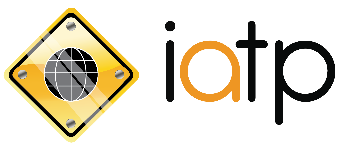 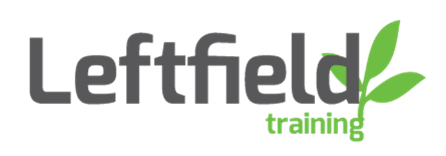 CERTIFICATEThis is to certify thatSuccessfully completed the course and examination forNON-LICENSED WORK WITH ASBESTOS On the atCrown House Mardon ParkCentral Avenue Baglan Energy ParkPort Talbot SA12 7AXNI Number: Certificate:  K. Chambers, CCP (asbestos)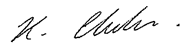 Original							TrainerDuplicate						Date: 							Expires: Covering the topics for general asbestos awareness as required in Control of Asbestos Regulations 2012, section 127 paragraphs (a) to (d):Covering the topics for general asbestos awareness as required in Control of Asbestos Regulations 2012, section 127 paragraphs (a) to (d):Covering the topics for general asbestos awareness as required in Control of Asbestos Regulations 2012, section 127 paragraphs (a) to (d):Covering the topics for general asbestos awareness as required in Control of Asbestos Regulations 2012, section 127 paragraphs (a) to (d):(a) the properties of asbestos and its effects on health, including smoking(b) the types, uses and likely occurrence of asbestos and ACMs in buildings and plant.(c) the general procedures to be followed to deal with an emergency.d) how to avoid the risks from asbestos.   and in addition, training topics for non-licensable work as in Control of Asbestos Regulations 2012 section 129 paragraphs (a) to (o) and (q).and in addition, training topics for non-licensable work as in Control of Asbestos Regulations 2012 section 129 paragraphs (a) to (o) and (q).and in addition, training topics for non-licensable work as in Control of Asbestos Regulations 2012 section 129 paragraphs (a) to (o) and (q).and in addition, training topics for non-licensable work as in Control of Asbestos Regulations 2012 section 129 paragraphs (a) to (o) and (q).